МИНИСТЕРСТВО НА ОБРАЗОВАНИЕТО И НАУКАТА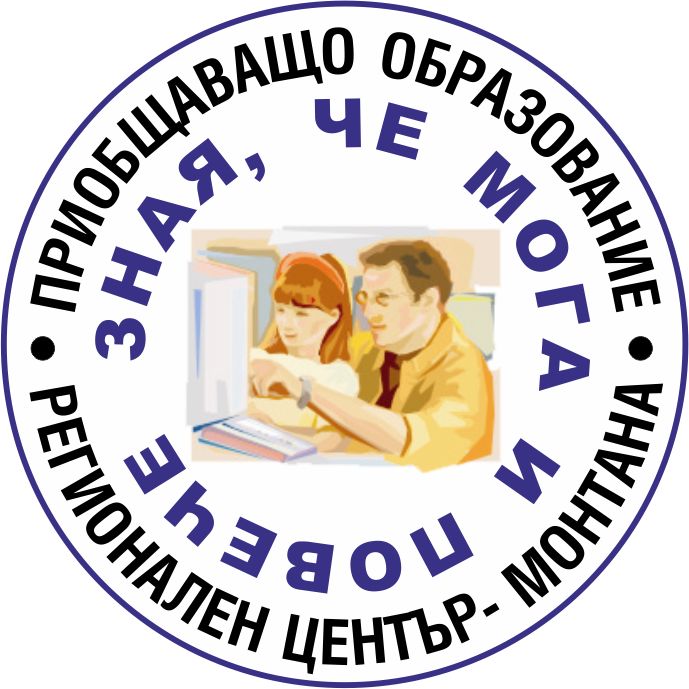 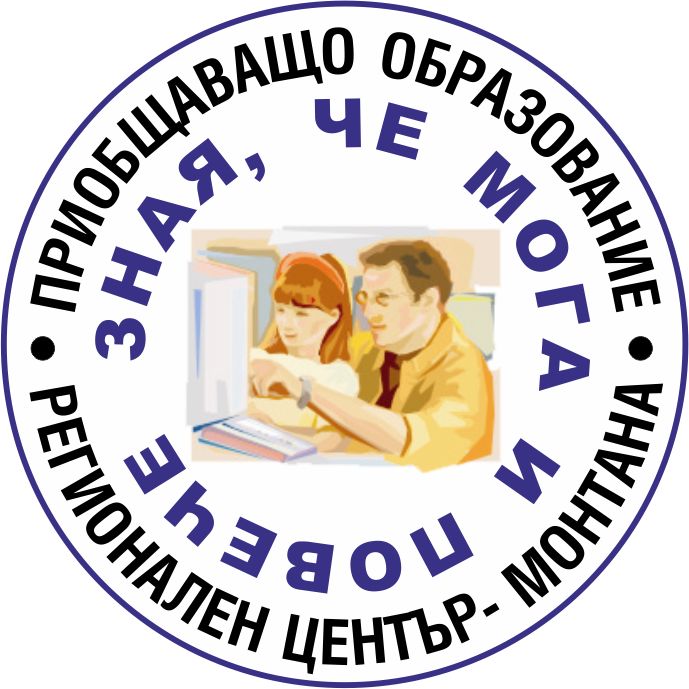 РЕГИОНАЛЕН ЦЕНТЪР ЗА ПОДКРЕПА НА ПРОЦЕСАНА ПРИОБЩАВАЩОТО ОБРАЗОВАНИЕ __________________________________________________________________________________________                      3400 Монтана, ул. Неофит Бозвели №22А     тел.: 096/306 219    факс: 096/ 306 219e-mail: info-1201031@edu.mon.bg             http://rcm.dstcenter.eu/index.php/bgКАРТА ЗА ФУНКЦИОНАЛНА ОЦЕНКА НА ИНДИВИДУАЛНИТЕ ПОТРЕБНОСТИ НА ДЕТЕ ИЛИ УЧЕНИК СЪС СПЕЦИАЛНИ ОБРАЗОВАТЕЛНИ ПОТРЕБНОСТИ И С ХРОНИЧНИ ЗАБОЛЯВАНИЯ НА ОСНОВАТА НА ICF-CY  (Използва се за насочване към допълнителна подкрепа за личностно развитие на деца и ученици със специални образователни потребности или хронични заболявания вкл.  към ЦСОП и специални училища)Дата …………………../……../……………..ден месец годинаОбразователна институция:ПРЕДВАРИТЕЛНА ЧАСТ: Данни за детето/ученикаИме, презиме и фамилия на детето:___________________________________________Име на родителя/настойника:________________________________________________Телефон за връзка :______________________    Ел. поща:_________________________Дата на раждане на детето:_______________________  Пол на детето:___________Адрес: ____________________________________________________________________Община:___________________________________________________________________Език на общуване на детето:_________________________________________________Училище/ДГ:__________________________________ Клас/Група:__________________Фактически причини за изготвяне на функционалната оценка (Моля опишете накратко предизвикателствата, с които се сблъсква детето в детската градина или училището):Наблюдение на поведението в групата/класната стая (Моля подчертайте отнасящото се за детето/ученика, при необходимост може да се избира повече от един критерий)МЕДИЦИНСКА ДИАГНОЗА на съществуващите основни здравословни състояния. Ако е възможно, дайте кодове по МКБ-10.Не е установено медицинско състояние……………………………………………………МКБ код:....................................................................................................................................МКБ код:...................................................................................................................................Съществува здравословно състояние (болест, разстройство, нараняване), но неговото естество или диагноза не са известни:  ………………………………………………………………………………………………………………………………………………………………………………………………………………………………………………………………………………………………………ЧАСТ 1. ПЕДАГОГИЧЕСКИ, ПСИХОЛОГИЧЕСКИ И ЛОГОПЕДИЧЕН СТАТУСЧАСТ 2.  ПЛАНИРАНЕ НА ДОПЪЛНИТЕЛНА ПОДКРЕПА/РАЗРАБОТВАНЕ НА ПЛАН ЗА ПОДКРЕПА, ВКЛЮЧВАЩ: ОПРЕДЕЛЯНЕ/ПЛАНИРАНЕ НА ПОДХОДЯЩИ ОБРАЗОВАТЕЛНИ РЕСУРСИ, СРЕДСТВА, ТЕХНИКИ И ДР.Форма на обучение: Насоки за ресурсното подпомагане:Необходимост от помощни технологии и ДАК (Допълнителна и алтернативна комуникация):Необходимост от допълнителни терапевтични програми:ЧАСТ 3. ПРЕДЛОЖЕНИЕ ЗА ОПРЕДЕЛЯНЕ НА ЕКИП ОТ СПЕЦИАЛИСТИ ЗА ПРЕДОСТАВЯНЕ НА ДОПЪЛНИТЕЛНА ПОДКРЕПА ЗА ЛИЧНОСТНО РАЗВИТИЕ ЧАСТ 4. ИЗПОЛЗВАНЕ НА СОЦИАЛНИ УСЛУГИ В ОБЩНОСТТАЗАКЛЮЧЕНИЕ:(Препоръки от членовете на ЕПЛР за вида подкрепа за личностно развитие)краткосрочна допълнителна подкрепадългосрочна допълнителна подкрепаобща подкрепа за личностно развитиеСтановище на специалистите и препоръки за вида допълнителна подкрепа за личностно развитиеИзвършили оценкатаИмена, длъжности, подписи:………………………………………………………………………………………………………………………………………………………………………………………………………………………………………………………………………………………………………………………………………………………………………………………………………………………………………………………………………………………………………………………………………………………………………………………………………………………………………………………………………………………………………………Мнение на родител:………………………………………………………………………………………………………………………………………………………………………………………………………………………………………………………………………………………………………………………………………………………………………………………………………….Подпис на родител: ………………………………………………………………………..ДЕКЛАРАЦИЯ ЗА СЪГЛАСИЕ ОТ РОДИТЕЛ/НАСТОЙНИК ЗА ОБРАБОТВАНЕ НА ЛИЧНИ ДАННИ НА ДЕТЕ/УЧЕНИКДЕКЛАРИРАМ,че давам съгласие за обработване на предоставените от мен лични данни при условията и в съответствие с относимите нормативни разпоредби, регламентиращи обработването на лични данни, в т.ч. и при съобразяване на правната сила на приложимия от 25 май 2018г. Регламент (ЕС) 2016/679 на Европейския парламент и на Съвета от 27 април 2016г.  относно защитата на физическите лица във връзка с обработването на лични данни и относно свободното движение на такива данни и за отмяна на Директива 95/46/ЕО (Общ регламент относно защитата на данните).Трите имена: .........................................................................................................................Връзка с детето: ....................................................................................................................Дата: .............................						Подпис: ........................Предизвикателства с участието:        Особености в ученето:Ниво на активност:Повишена  физическа активностУместно поведениеЛетаргичен, уморенОтношения с учителите:СътрудничиНеобщителенТърси вниманиеНуждае се от индивидуално вниманиеОтказва да изпълнява инструкцииОтношения с връстници:Работи/играе самУчаства в групови дейностиОбщува добре с другитеУдря, закача се, разсейва другитеИнициира социални отношенияЧака другите да инициират контактИзбягва да общува с другитеВнимание:Слуша инструкциитеРазбира инструкциитеНе разбира инструкциитеСпособен е да се съсредоточиЛесно се разсейваМоже да работи самостоятелноРазбира понятия и концепцииНе разбира понятия и концепцииМотивация:Старае сеЛесно се отказваНебрежен в работата сиНетърпелив да се справиКолеблив при започване на задачаАпатичен/БезразличенРаботи с подходящо темпоРаботи бавноТемперамент:РадостенДепресивенНеобщителенАгресивен/ВраждебенТревоженМечтателенОбърканЛесно се разстройваОбласти на оценяванеХарактеристикиДаНеКоментари/ПримерВнимание и възприятие(Попълва се от психолог, ресурсен учител или друг учител)Трудности да седи спокойно по време на целия учебен час/педагогическа ситуацияВнимание и възприятие(Попълва се от психолог, ресурсен учител или друг учител)Задържа вниманието си за много кратко времеВнимание и възприятие(Попълва се от психолог, ресурсен учител или друг учител)Не слуша или не реагира на инструкциите към целия клас/групаВнимание и възприятие(Попълва се от психолог, ресурсен учител или друг учител)Разчита на връстниците и копира техните действияСтруктура на езика и граматични правила, значение на думите(Попълва се от логопед)Липса на речСтруктура на езика и граматични правила, значение на думите(Попълва се от логопед)Имитира звукове и фрази Структура на езика и граматични правила, значение на думите(Попълва се от логопед)Неразбираем говорСтруктура на езика и граматични правила, значение на думите(Попълва се от логопед)Слива звуковете Структура на езика и граматични правила, значение на думите(Попълва се от логопед)Фонологично осъзнаване – звуков анализ и синтезСтруктура на езика и граматични правила, значение на думите(Попълва се от логопед)Използва речта с комуникативна целСтруктура на езика и граматични правила, значение на думите(Попълва се от логопед)Разбиране на нови понятияСтруктура на езика и граматични правила, значение на думите(Попълва се от логопед)Намира подходящата думаСтруктура на езика и граматични правила, значение на думите(Попълва се от логопед)Разбира смисъла при четенеСтруктура на езика и граматични правила, значение на думите(Попълва се от логопед)Запомня абстрактни понятияСтруктура на езика и граматични правила, значение на думите(Попълва се от логопед)Погрешна употреба на окончания, напр. граматически несъгласувана речСтруктура на езика и граматични правила, значение на думите(Попълва се от логопед)Съставя изреченияУмения за социална комуникация(Попълва се от ресурсен учител или друг учител)Съзнателно използване на зрителен контакт Умения за социална комуникация(Попълва се от ресурсен учител или друг учител)Поддържа разговорУмения за социална комуникация(Попълва се от ресурсен учител или друг учител)Често променя темата на разговораУмения за социална комуникация(Попълва се от ресурсен учител или друг учител)Прави несвързани с темата на разговора коментари Умения за социална комуникация(Попълва се от ресурсен учител или друг учител)Използва неподходяща сила на гласа, интонацияУмения за социална комуникация(Попълва се от ресурсен учител или друг учител)Смее се в неподходящ момент /изглежда груб/а Междуличностни взаимоотношения и взаимодействия(попълва се от психолог, ресурсен учител или друг учител)Иницииране и реагиране по подходящ начин на социални взаимодействияМеждуличностни взаимоотношения и взаимодействия(попълва се от психолог, ресурсен учител или друг учител)Използване и реагиране на физически контакт по социално подходящ начинМеждуличностни взаимоотношения и взаимодействия(попълва се от психолог, ресурсен учител или друг учител)Регулиране на емоции и импулси в рамките на взаимоотношениятаМеждуличностни взаимоотношения и взаимодействия(попълва се от психолог, ресурсен учител или друг учител)Социално приемливо поведение, в съответствие със социалните норми Използване на слухова памет (Попълва се от психолог)Забравя инструкциите Използване на слухова памет (Попълва се от психолог)Изгубва се в извършваната дейност, нуждае се от постоянни насокиУмения за мислене(Попълва се от психолог) Възможност за разбиране на причинно-следствени връзкиУмения за мислене(Попълва се от психолог) Прилагане на практика на вече известната информация. Умения за мислене(Попълва се от психолог) Наличие на организационни умения Образователни резултати (Попълва се от класен ръководител,или друг учител,  ресурсен учител)Справя се с поставените задачи в рамките на класа/групатаОбразователни резултати (Попълва се от класен ръководител,или друг учител,  ресурсен учител)Работи в сътрудничество с други деца или ученициОбразователни резултати (Попълва се от класен ръководител,или друг учител,  ресурсен учител)Само по някои учебни предмети и образователни области среща затруднениеОбразователни резултати (Попълва се от класен ръководител,или друг учител,  ресурсен учител)Обучава се по индивидуални учебни програми (отбелязва се за учениците)Вид на специалиста Препоръки за работаСедмична заетостВид на социалната услуга Препоръки за работа 